О перерасчете размеров пенсий за выслугу лет лицам, замещавшим должности муниципальной службы в органах местного самоуправления городского  поселения Советский Советского муниципального района Республики Марий Эл, утвержденное решением Собрания депутатов муниципального образования «Городское поселение Советский»  от 30.04.2013 г. № 212 	В соответствии со статьей 25Федерального закона от 15 декабря 2001 года № 166-ФЗ «О государственном пенсионном обеспечении в Российской Федерации», в связи с повышением денежного содержания лиц, замещающих должности муниципальной службы в органах местного самоуправления городского  поселения Советский Советского муниципального района Республики Марий Эл, в целях увеличения размеров пенсий за выслугу лет отдельных категорий граждан, Собрание депутатов городского поселения Советский Советского муниципального района Республики Марий Эл р е ш и л о:1. Произвести перерасчет размеров ранее назначенных пенсий за выслугу лет лицам, замещавшим должности муниципальной службы в органах местного самоуправления городского поселения Советский Советского муниципального района  Республики Марий Эл, у которых оклад месячного денежного содержания (среднемесячное (месячное) денежное содержание) для исчисления пенсии за выслугу лет определен исходя из окладов месячного денежного содержания, установленных решением Собрания депутатов городского поселения Советский от 22 декабря 2011 года № 121 «Об утверждении Положения о размерах и условиях оплаты труда лиц, замещающих должности муниципальной службы в муниципальном образовании «Городское поселение Советский», с 1 октября 2023 г.2. Установить, что перерасчет размеров пенсий за выслугу лет в соответствии с пунктом 1 настоящего решения осуществляется с учетом размеров месячного денежного содержания лиц, замещающих муниципальные должности, должности муниципальной службы, установленных решением Собрания депутатов городского поселения Советский Советского муниципального образования Республики Марий Эл от 22.12.2011 года  № 121 «Об утверждении Положения о размерах и условиях оплаты труда лиц, замещающих должности муниципальной службы в муниципальном образовании «Городское поселение Советский» с 1 октября 2023 г.3. Обнародовать настоящее решение  и разместить на официальном сайте в информационно-телекоммуникационной сети «Интернет» официальный интернет-портал Республики Марий Эл (адрес доступа: mari-el.gov.ru).4. Настоящее решение вступает в силу после его обнародования и распространяется на правоотношения, возникшие  с 1 октября 2023 года.  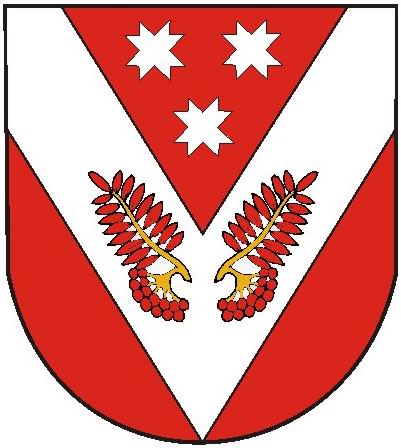 ПРОЕКТРОССИЙ ФЕДЕРАЦИЙМАРИЙ ЭЛ РЕСПУБЛИКАРОССИЙ ФЕДЕРАЦИЙМАРИЙ ЭЛ РЕСПУБЛИКАРОССИЙская ФЕДЕРАЦИяРЕСПУБЛИКА МАРИЙ ЭЛРОССИЙская ФЕДЕРАЦИяРЕСПУБЛИКА МАРИЙ ЭЛМарий эл республикысе       советский муниципал районын советский ола шотан илемысе   депутат погынжоМарий эл республикысе       советский муниципал районын советский ола шотан илемысе   депутат погынжособрание депутатовгородского поселения советский советского муниципального района республики марий элсобрание депутатовгородского поселения советский советского муниципального района республики марий элПУНЧАЛПУНЧАЛРЕШЕНИЕРЕШЕНИЕ  __________ сессия  четвертого созыва                    От «___________» 2023 г.№______Глава городского поселения СоветскийН.И. Павлова